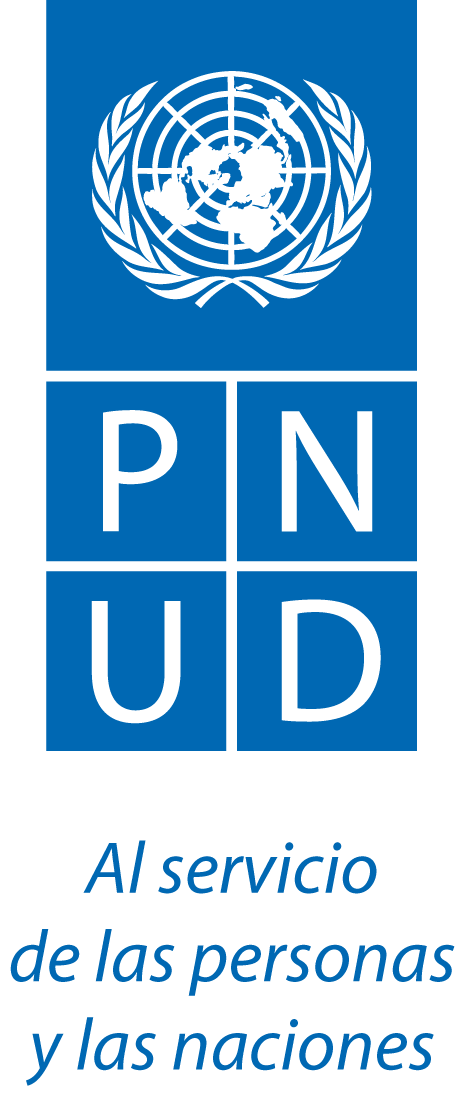 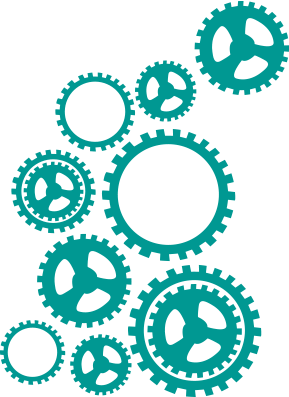 © Copyright 2018Programa de Naciones Unidas para el DesarrolloEugenia Piza Lopez – Coordinadora del Areade Género Centro Regional para América Latina y el CaribeGuillermina Martin – Especialista de Políticas de GénerodelArea de Género Centro Regional para América Latina y el CaribeIvonne Urriola-Autora y Consultora InternacionalSello de Igualdad de Género en el Sector PúblicoMayo 2018Herramientas para la implementación del Sello de Igualdad de Género en el Sector PúblicoEn este documento se presenta un conjunto de herramientas e instrumentos prácticos y útiles para cada una de las etapas de la implementación del Sello de Igualdad de Género en el Sector Público. Se trata de instrumentos que pueden adaptarse a los diferentes contextos institucionales y nacionales. Los instrumentos desarrollados para aplicar el auto-diagnóstico son especialmente importantes porque permitirán construir una base de datos confidencial con la información de las instituciones participantes que hará posible generar información comparable para la propia institución a lo largo del tiempo y entre instituciones similares de diferentes países.Herramienta 1. Carta de compromiso o acuerdo interinstitucionalAntes de comenzar a implementar el Sello de Igualdad de Género en el Sector Público, la institución interesada debe manifestar su interés y compromiso firmando una carta de compromiso o acuerdo institucional con la institución líder en el país, que deberá incluir lo siguiente:Manifestación de interés por parte de la entidad pública en implementar el proceso.Expresión del compromiso y la responsabilidad de cumplimiento de los requisitos establecidos para el proceso de implementación.Disposición de la institución de brindar la información necesaria para la implementación y de cumplir con todas las etapas del proceso. Compromiso de confidencialidad de las partes involucradas y de no filtración de información institucional interna a la opinión pública o a otras instituciones.Disposición de los recursos materiales y humanos para implementar la iniciativa.Deberá estar firmado por la máxima autoridad o la persona representante legal.Estimada Sra. XXX: (Mecanismo para el Adelanto de las Mujeres)Tengo el agrado de dirigirme a ustedes para expresar el interés y respaldo del XXXX en (país xx), para la implementación del “Sello de Igualdad de Género del Sector Público” propuesta desarrollada por el Programa de Naciones Unidas para el Desarrollo PNUD para promover la implementación de la Agenda 2030 en la región.La iniciativa del PNUD “Sello de Igualdad de Género en el Sector Público” constituye una propuesta metodológica para apoyar y reconocer los esfuerzos que hacen las instituciones públicas hacia el logro de la igualdad sustantiva entre hombres y mujeres en el marco de la Agenda 2030 de desarrollo sostenible; asimismo propone acelerar la transversalizacion de género en la implementación de los ODS a partir de un proceso integral que transforme la institucionalidad tanto en sus dimensiones internas como externas.Por la presente, es mi interés confirmar que la institución que represento participará del piloto de la iniciativa “Sello de Igualdad de Género en el Sector Público” que lidera el Instituto Nacional de la Mujer de la República de Panamá, con la asistencia técnica del Programa de las Naciones Unidas para el Desarrollo, a través del cual poder crear condiciones más igualitarias para los hombres y mujeres que colaboran con nosotros y contribuir en el avance de los Objetivos de Desarrollo Sostenible de la Agenda 2030 en nuestro país.Para ello, nos comprometemos:Con el cumplimiento de los requisitos establecidos para el proceso tal y como establecido en las 5 dimensiones: Planificación para la igualdad de género, Arquitectura e institucionalidad para la igualdad de género, Capacidades para la igualdad de género, Ambiente laboral para la igualdad de género, y Participación ciudadana y rendición de cuentas para la igualdad de género.A brindar la información que sea necesaria para la implementación y el cumplimiento con todas las etapas del proceso.A disponer de los recursos materiales y humanos que sean necesarios para implementar la iniciativa.Quedamos atentos para iniciar el proceso de planificación de las actividades y de continuar recibiendo apoyo del XXX (Mecanismo para el Adelanto de las Mujeres) y del Programa de Naciones Unidas para el Desarrollo en el marco de dicha iniciaiva. Etapas de implementación Herramientas1. Establecer arreglos institucionales para poner en marcha el procesoH1. Modelo de carta de compromiso o acuerdo interinstitucional y aspectos que debe incluir H2. Formulario de caracterización básica de la instituciónH3. Lineamientos para el funcionamiento del Comité de Igualdad de Género2. Efectuar auto-diagnóstico para identificar brechas de género en el trabajo institucionalH4. Ficha indicadores de género en ODSH5. Mapa mental de géneroH6. Auto-diagnóstico de competencias en género H7. Autodiagnóstico de la gestión de personas en la instituciónH8. Encuesta de personal sobre percepción de clima laboral y no discriminación3. Elaborar un Plan de Acción para la MejoraH9. Matriz del Plan de Acción o Plan de Mejora4. Implementar el Plan de AcciónH10. Lineamientos para la elaboración de la Política de Igualdad de GéneroH11. Lineamientos de Estrategia de ComunicaciónH12. Protocolos de no discriminación y tolerancia cero al acoso sexual y la violencia contra las mujeresH13. Batería de respuestas y argumentos a las resistencias de implementación5. Evaluación  final realizada por expertas/os externas/osH14. Criterios metodológicos para la evaluación externaH15.  Lineamientos para el informe de la evaluaciónXXXMinistra/oMinisterio XXXX 